Orientações:  Senhores Pais;Esta semana teremos reunião com os professores da turma através da ferramenta Google Meet. Pedimos que vejam a orientação sobre a utilização do Google Meet no site da escola.Segue o roteiro:TURMAS: 2 o anos A e B TURMAS: 2 o anos A e B Professores: Graciele e Rozane                               Professores: Graciele e Rozane                               Dia da SemanaDisciplinas e Atividades da Apostila do ObjetivoOrientação de estudosSEGUNDA27/04Português: Jogo: Torre de Copos                   Vídeo explicativo, nome: 2ºano-27/04- Jogo: Torre de Copos.                     https://www.youtube.com/watch?v=jyvIiMq63XoTERÇA 28/04Matemática: Folha de atividades envolvendo Dobro e Metade.                     Vídeo explicativo, nome: 2ºano-28/04- Dobro, metade ou nada.                                            https://www.youtube.com/watch?v=mhqQGWyIKls                     Agora, vá até a página 53 da apostila e encontre o dobro e a metade da medida do dinossauro que você desenhou como proposta da página 52.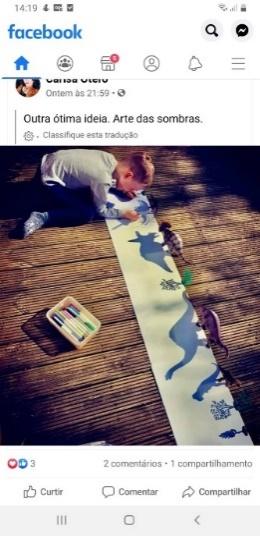 Em família: Desafio Dobro, Metade ou nada- como no vídeo acima, um responsável seleciona um ou dois alimentos secretos, sorteia quem vai comer a metade, nada ou o dobro e divirtam-se. Não esqueçam de fazer um vídeo desse momento para compartilhar no grupo da turma.QUARTA 29/04História: Unidade 1 – Revisão em folhas para colar no caderno.                                       Vídeo explicativo, nome: 2ºano-29/04- Revisão de História.                                      https://www.youtube.com/watch?v=f7yYNN6s7AYQUINTA 30/04Ciências: Unidade 1 – Revisão em folhas para colar no caderno.                                  Vídeo explicativo, nome: 2ºano-30/04- Revisão de Ciências.                                      https://www.youtube.com/watch?v=jVxkQ8i-wpkAulas especiaisArtes: Pintura livre - Atividade em anexoEducação Física;     ATIVIDADE: 1 AMARELINHAMaterial: Giz para desenhar a Amarelinha e pedrinhas ou tampinhas para jogar.Realização da atividade: Risque o desenho no chão. O primeiro a jogar fica de pé, na frente da casa número 1, ele começa jogando a pedrinha na casa 1.A casa onde está a pedra não pode ser pisada, é preciso pular por cima dela. E então vai pulando num pé só, ou, no caso de ter 2 casas lado a lado, um pé em cada casa, percorrendo as casas até o Céu. Na volta, recolha a pedra, e vá para o início, aí joga na casa 2 e assim por diante. Quando errar, passa a vez.Erros: Jogar a pedra no número errado, pisar nas linhas, apoiar as mãos no chão.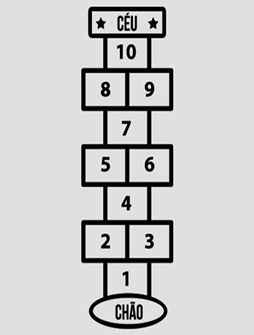 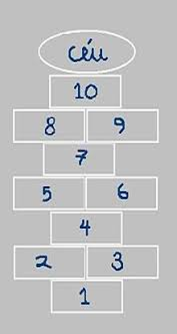   Atividade 2ATIVIDADE: Jogo da VelhaMATERIAL: Palitos de picolé,ou bandeja de isopor e fita adesiva colorida. Tampinhas da garrafa.Realização da atividade: O tabuleiro é uma base de três linhas e três colunas. Dois jogadores escolhem uma marcação cada um, geralmente um círculo (O) e um xis (X). Os jogadores jogam alternadamente, uma tampinha por vez, num espaço que esteja vazio.O objetivo é conseguir três círculos ou três xis em linha, na horizontal, vertical ou diagonal , e ao mesmo tempo, quando possível, impedir o adversário de ganhar na próxima jogada.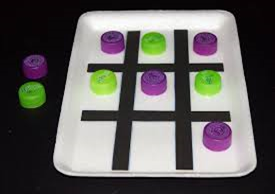 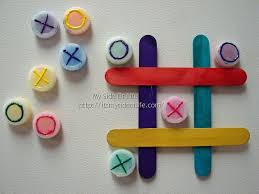  Inglês – 2º ano A Teacher Luciana 1º Momento – Pedir para que o aluno cante a música da Teacher: “Hello teacher, hello teacher, how are you, how are you? I’m fine, I’m fine. Thank You, Thank You. È importante que o aluno “entre no clima” da aula que está começando, pois tal atitude traz uma proximidade das aulas e do dia-a-dia em sala de aula.2º Momento – Acessar o site www.objetivo.br . Na área EAD OBJETIVO, clique em Conteúdo on-line, opção Inglês – Módulo 4 – Friendship is  to care about people!  – Nesta seção, as crianças encontrarão vídeos a vídeo aula com a professora Magali Eloy Barqueiro de Oliveira
Aula: Friendship is to care about people! (I), essa vídeo aula auxiliara a resolução da páginas (26 à 29).http://tvweb3.unip.br/player/Transmissao?id=e652edc7-631e-4c16-a4b5-810dda2dad34&instituto=objetivo&referencia=200312_MagaliOliveira_Ingles_I_2Ano_AD3º Momento – Realizar a lista de exercícios extra relacionados ao conteúdo. Durante a resolução, algumas dúvidas podem e irão surgir. Caso não consiga responde-las, escreva e me envie para que eu possa ajudar na melhor apreensão do conteúdo. Nesse momento é importante sempre usar palavras positivas, como: Very Good, Well Done, Beautiful. Elogios são sempre bem-vindos, principalmente quando são os pais que os fazem.4º Momento – Que tal realizar um pequeno quizz ou teatro para fixar o conteúdo? Use frases como: how do you feel today? I am.... (pág. 27)Inglês – 2 ano B – Teacher AbiellyQueridos Pais,No Ensino de Língua Estrangeira, em especial para o Fundamental I, a repetição de ações, músicas e atividades é comum, faz com que a criança se habitue a nova língua, a escrita e tudo de novo que estão aprendendo e empreguem de forma real no dia-a-dia. Divirtam-se!1º Momento - Pedir para que o aluno cante a música da Teacher: “Hello teacher, hello teacher, how are you, how are you? I’m fine, I’m fine. Thank You, Thank You”. È importante que o aluno “entre no clima” da aula que está começando, pois tal atitude traz uma proximidade das aulas e do dia-a-dia em sala de aula.2º Momento – Explique ao aluno que neste momento, faremos uma atividade sobre os TOYS. Pergunte a ele quais foram os Toys que aprendemos em aula. Eles são: KITE (pipa), DOLL (boneca), TEDDY BEAR (ursinho) e BALL (bola). Normalmente, eles confundem as palavras Doll e Ball pois, em inglês, se pronunciam muito parecido.3º Momento – Abra a apostila de Inglês na página 25. Nela temos uma imagem com vários Toys e a pergunta: “How Many?”, que significa QUANTOS?. A atividade se consiste em contar a quantidade de brinquedos na figura. Nas páginas finais da apostila, tem uma página onde estão os números escritos em inglês. Recorte o nome do número correspondente a quantidade de cada toy. Exemplo: ____two_____ dolls4º Momento – Realize a atividade em anexo sobre o conteúdo TOYS. Pontue as dúvidas que surjam e me envie para que possamos saná-las da melhor forma possível. Lembre-se de que as palavras de incentivo são parte muito importante do aprendizado, sempre que possível, use as palavras: GREAT, WELL DONE, BEAUTIFUL.Música:  Assistir a aula através do link abaixo2º ANOO que é o som?https://www.youtube.com/watch?v=cPI3Czt_-vM&t=127s  